Guidance on the use of codes for this mark schemeGuidance on the use of codes for this mark schemeMMethod markAAccuracy markBWorking markCCommunication markPProcess. proof or justification markcaoCorrect answer onlyoeOr equivalentftFollow throughQuestion WorkingAnswerMarkAONotes Grade179 298 – 78 987 = 311 kWh used.80 kWh × 20.95 pence = 1676 pence= £16.76311 – 80 = 231231 × 10.80 pence = 2494.80 pence= £24.948Total bill = £16.76 + £24.948 = £41. 708Assumption that if you average consumption over the year April will be representative. £41.71YesM1B1B1B1A1C12M1 for subtracting the given readings to find the amount of electricity usedB1 multiplying 80 by 20.95 or for writing down £16.76B1 for subtracting 80 from 311 and then finding the cost of the remainder used by multiplying by 10.80 or for writing down £24.948B1 for adding the two amounts found together or writing down £41.708A1 for converting to pounds correctlyC1 for assumption made such as that given or showing that the standing order is higher than the cost of electricity used in Apriloe assumptions statedB179 298 – 78 987 = 311 kWh used.80 kWh × 20.95 pence = 1676 pence= £16.76311 – 80 = 231231 × 10.80 pence = 2494.80 pence= £24.948Total bill = £16.76 + £24.948 = £41. 708Assumption that if you average consumption over the year April will be representative. £41.71Yes62M1 for subtracting the given readings to find the amount of electricity usedB1 multiplying 80 by 20.95 or for writing down £16.76B1 for subtracting 80 from 311 and then finding the cost of the remainder used by multiplying by 10.80 or for writing down £24.948B1 for adding the two amounts found together or writing down £41.708A1 for converting to pounds correctlyC1 for assumption made such as that given or showing that the standing order is higher than the cost of electricity used in Apriloe assumptions statedB2Assuming dates are inclusive and not a leap year: 27 August to 30 December= 4 + 30 + 31 + 30 + 30 = 125 days31 December to 9 April= 1 + 31 + 28 + 31 + 9= 100Total number of days = 125 + 100 = 225 Total amount of electricity used 
= 55 916 – 53 480 = 2436 kWhCurrent supplier:225 × 13.99 pence = 3147.75 pence= £31.47752436 × 15.09 pence = 36 759.24 pence= £367.5924Total = £31.4775 + £367.5924 = £399.07New supplier:225 × 23.818 pence = 5359.05 = pence= £53.59052436 × 14.37 pence = 35005.38 pence= £350.0538Total = £53.5905 + £350.0538  = £403.64He should stay with his current supplier assuming that electricity use continues at the same level. The summary does not include the summer months when use is likely to be less. The difference is likely to be greater for the summer months. M1C1M1B2M1B2A1C22M1 for showing how many days from each month are used and added togetherC1 For stating the assumptions about inclusive days, that this is not a leap year and for calculating number of days correctlyM1 for showing how to find the difference of the readings B2 for showing how to calculate each part of the total costB1 if the conversion to pounds and correct rounding has not been done M1 for showing how the cost is derived for the new supplier with same data as beforeB2 for finding the total cost and correctly rounding into money unitsB1 if the correct amount has been calculated but not rounded or changed to correct monetary unitsA1 for correctly stating he should stay with current supplierC2 for clarity of answer, including any assumptions given.B2Assuming dates are inclusive and not a leap year: 27 August to 30 December= 4 + 30 + 31 + 30 + 30 = 125 days31 December to 9 April= 1 + 31 + 28 + 31 + 9= 100Total number of days = 125 + 100 = 225 Total amount of electricity used 
= 55 916 – 53 480 = 2436 kWhCurrent supplier:225 × 13.99 pence = 3147.75 pence= £31.47752436 × 15.09 pence = 36 759.24 pence= £367.5924Total = £31.4775 + £367.5924 = £399.07New supplier:225 × 23.818 pence = 5359.05 = pence= £53.59052436 × 14.37 pence = 35005.38 pence= £350.0538Total = £53.5905 + £350.0538  = £403.64He should stay with his current supplier assuming that electricity use continues at the same level. The summary does not include the summer months when use is likely to be less. The difference is likely to be greater for the summer months. 112M1 for showing how many days from each month are used and added togetherC1 For stating the assumptions about inclusive days, that this is not a leap year and for calculating number of days correctlyM1 for showing how to find the difference of the readings B2 for showing how to calculate each part of the total costB1 if the conversion to pounds and correct rounding has not been done M1 for showing how the cost is derived for the new supplier with same data as beforeB2 for finding the total cost and correctly rounding into money unitsB1 if the correct amount has been calculated but not rounded or changed to correct monetary unitsA1 for correctly stating he should stay with current supplierC2 for clarity of answer, including any assumptions given.B3 a bc	d	e175 ÷ 8 = 21.875Round up to the nearest integer, 22, as tables are needed for everybody and you can’t have part of a table.175 ÷ 8 = £21.875If all the guests pay the same amount of £21.88 or more there is enough to cover the bill.175 ÷ 8 = 21.875 Cannot have a fraction of a box, so only 21 boxes can be filled.21 × 8 = 168 rollshence 7 rolls left over Average speed = distance ÷ time165 ÷ 8 = 21.875 km/hYou do not need to round this figure off as the speed can be given with this accuracy.M1A1C1B1A1C1B1P1A1B1A1M1A1C1C223M1 for dividing guests by number at a tableA1 for the rounded, correct integerC1 for explaining the need to round up to the nearest integerB1 for dividing bill by the number at the tableA1 for a correct monetary amount higher than £21.875 and less than £22 unless a tip is mentionedC1 for stating the need to round up in order to create a total higher than the bill if they all pay the sameB1 for correctly dividing number of bread rolls by number in each box or the number 21.875P1 for stating the need to truncate the amountA1 for the correct truncationB1 for calculating the number of boxes multiplied by 8 or the total 168A1M1 for stating formula for calculating speedA1 for the correct answer with correct unitsC1 for stating no need to round off answerC1 for an answerC1 for describing what is the same and different about each contextC2 for quality of questions and explanations in mark scheme B3 a bc	d	e175 ÷ 8 = 21.875Round up to the nearest integer, 22, as tables are needed for everybody and you can’t have part of a table.175 ÷ 8 = £21.875If all the guests pay the same amount of £21.88 or more there is enough to cover the bill.175 ÷ 8 = 21.875 Cannot have a fraction of a box, so only 21 boxes can be filled.21 × 8 = 168 rollshence 7 rolls left over Average speed = distance ÷ time165 ÷ 8 = 21.875 km/hYou do not need to round this figure off as the speed can be given with this accuracy.1623M1 for dividing guests by number at a tableA1 for the rounded, correct integerC1 for explaining the need to round up to the nearest integerB1 for dividing bill by the number at the tableA1 for a correct monetary amount higher than £21.875 and less than £22 unless a tip is mentionedC1 for stating the need to round up in order to create a total higher than the bill if they all pay the sameB1 for correctly dividing number of bread rolls by number in each box or the number 21.875P1 for stating the need to truncate the amountA1 for the correct truncationB1 for calculating the number of boxes multiplied by 8 or the total 168A1M1 for stating formula for calculating speedA1 for the correct answer with correct unitsC1 for stating no need to round off answerC1 for an answerC1 for describing what is the same and different about each contextC2 for quality of questions and explanations in mark scheme B4 	a 	i	ii	iii	iv	b 4.6 × 40 = 4.6 × 10 × 4= 46 × 4= 18424 × 72 = 17281728 ÷100 = 17.2818450 × 40 = 200Two correct calculations e.g. 1156 ÷ 34 = 34Multiplying both by ten11.56 ÷ 0.34 = 34 Dividing both by tenTwo correct calculations, e.g. 2.4 × 7.2 = 17.28Divide both by 1024 × 0.72 = 17.28Divide one of the numbers by 100Suitable question using concepts introduced in part a.M1A1C1B2B2C2C2B2C23 M1 for knowing and using the linksA1 for correctly using the links to get to 184C1 for correctly showing rounded figures to show the answer is reasonableB1 for each correct statementB1 for each correct explanation of the relationships between the calculationsC1 for each correct statementC1 for each correct explanation of the relationships between the calculationsB1 for each set of questions, but the second must be harder than the firstC2 Explanation marks for correct explanation of the relationships between the calculations and identification of progression in difficultyB4 	a 	i	ii	iii	iv	b 4.6 × 40 = 4.6 × 10 × 4= 46 × 4= 18424 × 72 = 17281728 ÷100 = 17.2818450 × 40 = 200Two correct calculations e.g. 1156 ÷ 34 = 34Multiplying both by ten11.56 ÷ 0.34 = 34 Dividing both by tenTwo correct calculations, e.g. 2.4 × 7.2 = 17.28Divide both by 1024 × 0.72 = 17.28Divide one of the numbers by 100Suitable question using concepts introduced in part a.93 M1 for knowing and using the linksA1 for correctly using the links to get to 184C1 for correctly showing rounded figures to show the answer is reasonableB1 for each correct statementB1 for each correct explanation of the relationships between the calculationsC1 for each correct statementC1 for each correct explanation of the relationships between the calculationsB1 for each set of questions, but the second must be harder than the firstC2 Explanation marks for correct explanation of the relationships between the calculations and identification of progression in difficultyB52484 and 3426 are both even and so are divisible by 2.17 625 ends in a 5 so is divisible by 5.Therefore none are prime numbers as they have factors other than one and themselves. B2C223oeB1 for each reason why the numbers cannot be primeC2 for quality of explanation and communicationB52484 and 3426 are both even and so are divisible by 2.17 625 ends in a 5 so is divisible by 5.Therefore none are prime numbers as they have factors other than one and themselves. 423oeB1 for each reason why the numbers cannot be primeC2 for quality of explanation and communicationB617 × a = 629a = 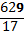 Therefore: a = 37 37 M1A1C23M1 for dividing 629 by 17A1 for 37C1 for clarity of communication 
C1 for use of mathematical connectivesB617 × a = 629a = Therefore: a = 37 37 43M1 for dividing 629 by 17A1 for 37C1 for clarity of communication 
C1 for use of mathematical connectivesB7	i 	ii	iii 4.75 ≤ space < 4.85 4.25 ≤ car < 4.75 A – Yes, the car is always smaller than the smallest possible space.B – No, the smallest space is the same size as the largest car length.C – No, because the car is always smaller than the minimum size of the space, you can always say it will fit. B1B1C1C1C13B1 for stating upper and lower bounds of spaceB1 for stating upper and lower bounds of car
C1 for correct explanation of why this is definitely true oe C1 for correct explanation of why this is definitely not true oeC1 for correct explanation of why this is definitely not true oeB7	i 	ii	iii 4.75 ≤ space < 4.85 4.25 ≤ car < 4.75 A – Yes, the car is always smaller than the smallest possible space.B – No, the smallest space is the same size as the largest car length.C – No, because the car is always smaller than the minimum size of the space, you can always say it will fit. 53B1 for stating upper and lower bounds of spaceB1 for stating upper and lower bounds of car
C1 for correct explanation of why this is definitely true oe C1 for correct explanation of why this is definitely not true oeC1 for correct explanation of why this is definitely not true oeB814.5 cm ≤ Brick < 15.5 cm The maximum length for 20 identical bricks is:20 × 15.5 = 310 cmM1A13M1 for identifying the upper bound of the length of one brick and multiplying this by 20A1 for correct answer only B814.5 cm ≤ Brick < 15.5 cm The maximum length for 20 identical bricks is:20 × 15.5 = 310 cm23M1 for identifying the upper bound of the length of one brick and multiplying this by 20A1 for correct answer only B9 	a 	b 	c 	d How long will it take Barry to recover the money it cost him to convert the car?Cost of 1 litre of LPG (CPLG)Cost of 1 litre petrol (CP)The distance he can travel per litre of each fuel (DPLG and DP)How far does he travel in one month (D)Cost of using LPG per month is; A = CPLG × (D ÷ DPLG)Cost of using Petrol per month is; B = CP × (D ÷ DP)The saving is B – ACan now ask: ‘Is B – A more than £66.99?’C2C4M1B1M1B1B1C2C23oe oe M1 for trying to find first costB1 for correct method of finding this cost M1 for trying to find second costB1 for correct method of finding this cost B1 for finding this difference correctlyC2 for clarity of explanation throughout part cC2 for clarity of explanation in linking part c with the new informationM9 	a 	b 	c 	d How long will it take Barry to recover the money it cost him to convert the car?Cost of 1 litre of LPG (CPLG)Cost of 1 litre petrol (CP)The distance he can travel per litre of each fuel (DPLG and DP)How far does he travel in one month (D)Cost of using LPG per month is; A = CPLG × (D ÷ DPLG)Cost of using Petrol per month is; B = CP × (D ÷ DP)The saving is B – ACan now ask: ‘Is B – A more than £66.99?’123oe oe M1 for trying to find first costB1 for correct method of finding this cost M1 for trying to find second costB1 for correct method of finding this cost B1 for finding this difference correctlyC2 for clarity of explanation throughout part cC2 for clarity of explanation in linking part c with the new informationM10 Assume the dolphin starts from the bottom. A complete cycle from top to bottom, back to top, takes 7 minutes. Therefore in 90 minutes it completed the following cycles:90 ÷ 7 = 12 .8571428 cycles.It has therefore completed 12 cycles but is not back at the back at the bottom. To work out which of the other options is correct calculate:0.857 142 8 × 7 = 6 minutes.Therefore if we assume that the time started by observing the dolphin at the surface, the 6 minutes of the cycle will be towards the end of the cycle, it is on its way up. – on its way up. M3C2A12M1 for adding the times to create a 7 minute cycleM1 for dividing 90 by the time of one cycleC1 for stating that the dolphin has completed 12 cyclesM1 for multiplying the fraction part of 12.8… by 7C1 for finding this time and relating it to a part of the cycleA1 for correct answer onlyM10 Assume the dolphin starts from the bottom. A complete cycle from top to bottom, back to top, takes 7 minutes. Therefore in 90 minutes it completed the following cycles:90 ÷ 7 = 12 .8571428 cycles.It has therefore completed 12 cycles but is not back at the back at the bottom. To work out which of the other options is correct calculate:0.857 142 8 × 7 = 6 minutes.Therefore if we assume that the time started by observing the dolphin at the surface, the 6 minutes of the cycle will be towards the end of the cycle, it is on its way up. – on its way up. 62M1 for adding the times to create a 7 minute cycleM1 for dividing 90 by the time of one cycleC1 for stating that the dolphin has completed 12 cyclesM1 for multiplying the fraction part of 12.8… by 7C1 for finding this time and relating it to a part of the cycleA1 for correct answer onlyM11 a	b26 letters × 25 numbers So 26 × 25 = 650 5 flavours, 4 sizes, cone or tub. 5 × 4 × 2 = 40 650 40 B1M1A1B1M1A123B1 for knowing to use 26 and 25M1 for 26 × 25A1 correct answer onlyB1 for identifying the need to use 5, 4 and 2M1 for 5 × 4 × 2A1 for correct answer onlyM11 a	b26 letters × 25 numbers So 26 × 25 = 650 5 flavours, 4 sizes, cone or tub. 5 × 4 × 2 = 40 650 40 623B1 for knowing to use 26 and 25M1 for 26 × 25A1 correct answer onlyB1 for identifying the need to use 5, 4 and 2M1 for 5 × 4 × 2A1 for correct answer onlyM12 	a 	b 	c  i  Jupiterii  Plutoiii Plutoiv Jupiterv Uranusvi Earth and VenusDiameter and mass increase with distance from the Sun until you reach Jupiter. Diameter and mass then decrease with distance from the Sun. i  Jupiterii  Plutoiii Plutoiv Jupiterv Uranusvi Earth and VenusDiameter and mass increase with distance from the Sun until you reach Jupiter. Diameter and mass then decrease with distance from the Sun.B2B6C32B1 for correct distance column
B1 for correct diameter columnB1 caoB1 caoB1 caoB1 caoB1 caoB1 caoC3 for clarity of explanation and of finding some trend within the dataM12 	a 	b 	c  i  Jupiterii  Plutoiii Plutoiv Jupiterv Uranusvi Earth and VenusDiameter and mass increase with distance from the Sun until you reach Jupiter. Diameter and mass then decrease with distance from the Sun. i  Jupiterii  Plutoiii Plutoiv Jupiterv Uranusvi Earth and VenusDiameter and mass increase with distance from the Sun until you reach Jupiter. Diameter and mass then decrease with distance from the Sun.112B1 for correct distance column
B1 for correct diameter columnB1 caoB1 caoB1 caoB1 caoB1 caoB1 caoC3 for clarity of explanation and of finding some trend within the dataM13 a 	b		c	dSometimes true – not true for fractions or negative numbers. Always true (positive × positive = positive, Negative × negative = positive). False – you can’t find the square root of a negative number using real numbers.Always true – The cube root of a positive number is positive and the cube root of a negative number is negative. B1C1B1C1B1C1B1C12B1 for sometimesC1 for correct explanation B1 for always trueC1 for correct explanationB1 for falseC1 for correct explanationB1 for always trueC1 for correct explanationM13 a 	b		c	dSometimes true – not true for fractions or negative numbers. Always true (positive × positive = positive, Negative × negative = positive). False – you can’t find the square root of a negative number using real numbers.Always true – The cube root of a positive number is positive and the cube root of a negative number is negative. 82B1 for sometimesC1 for correct explanation B1 for always trueC1 for correct explanationB1 for falseC1 for correct explanationB1 for always trueC1 for correct explanationM14	i




 	ii
56 ÷ 5-3 = 5(6 - -3) = 5 or =5956 × 5-3 = 5(6+-3) = 53 or== 53 27 × 48 = n4 × 2cUsing prime factors: 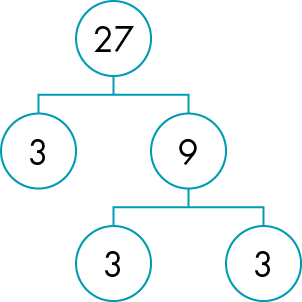 27 = 33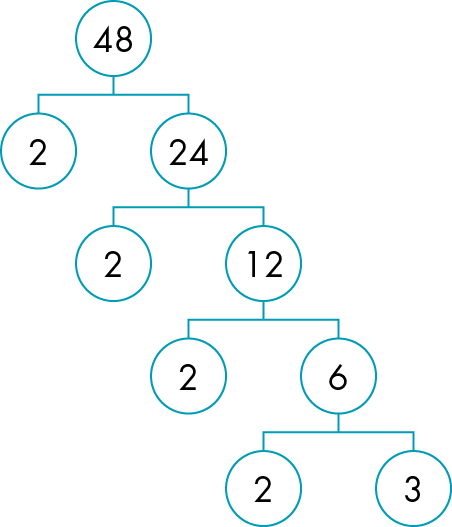 48 = 24 × 3So 27 × 48 = 34 × 24The power represents the reciprocal of squaring so take the square root. So n = 3 and c = 4 M2M2C2M2B2A2C12M1 for showing subtraction of indices
M1 for recognising 6 – –3 = 6 +3 orM1 for showing each number as a product of factors
M1 for combining them to give all the 5s as numeratorsM1 for showing the indices are addedM1 for recognising 6 + –3 = 6 – 3 orM1 for showing each number as a product of factors
M1 for combining them to give all the 5s as numeratorsC1 for showing square root
C1 for clear explanationM1 for finding the prime factors of each number
M1 for stating each number as the product of the prime factorsB1 for 27 expressed as product of prime factors in index form
B1 for 48 expressed as product of prime factors in index formA1 for n = 23 cao
A1 for c = 4 caoC1 for clear communication of solutionM14	i




 	ii
56 ÷ 5-3 = 5(6 - -3) = 5 or =5956 × 5-3 = 5(6+-3) = 53 or== 53 27 × 48 = n4 × 2cUsing prime factors: 27 = 3348 = 24 × 3So 27 × 48 = 34 × 24The power represents the reciprocal of squaring so take the square root. So n = 3 and c = 4 112M1 for showing subtraction of indices
M1 for recognising 6 – –3 = 6 +3 orM1 for showing each number as a product of factors
M1 for combining them to give all the 5s as numeratorsM1 for showing the indices are addedM1 for recognising 6 + –3 = 6 – 3 orM1 for showing each number as a product of factors
M1 for combining them to give all the 5s as numeratorsC1 for showing square root
C1 for clear explanationM1 for finding the prime factors of each number
M1 for stating each number as the product of the prime factorsB1 for 27 expressed as product of prime factors in index form
B1 for 48 expressed as product of prime factors in index formA1 for n = 23 cao
A1 for c = 4 caoC1 for clear communication of solutionM15	a	b	c	d = 10.668.298 × 102 ÷ 103 = 0.8298 km20 ÷ 1 000 000 000 = 2 × 10-8Area of eye = 9π × 10-6Radius of eye = = 3 × 10-3 mDiameter of eye = 2 × 3 × 10-3 m= 6 × 10-3 mFraction =         = 3.333 333 × 10–6 10.660.8298 km2 × 10-8 m3.33 × 10–6M1A1M1A1M1A1M1A1M1A1C1M1 for dividing mountain height by skyscraper heightA1 accept 10.66…… or 10.7M1 for dividing skyscraper height by 1000A1 caoM1 for dividing 2 by 1 000 000 000A1 caoM1 for connection between area of eye and πr2A1 caoM1 for setting up fraction with correct numbersA1 caoC1 for clear communication shown of methodsM15	a	b	c	d = 10.668.298 × 102 ÷ 103 = 0.8298 km20 ÷ 1 000 000 000 = 2 × 10-8Area of eye = 9π × 10-6Radius of eye = = 3 × 10-3 mDiameter of eye = 2 × 3 × 10-3 m= 6 × 10-3 mFraction =         = 3.333 333 × 10–6 10.660.8298 km2 × 10-8 m3.33 × 10–611M1 for dividing mountain height by skyscraper heightA1 accept 10.66…… or 10.7M1 for dividing skyscraper height by 1000A1 caoM1 for dividing 2 by 1 000 000 000A1 caoM1 for connection between area of eye and πr2A1 caoM1 for setting up fraction with correct numbersA1 caoC1 for clear communication shown of methodsM16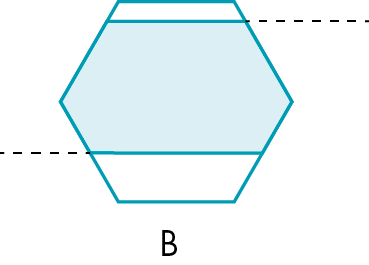 M1B1
A1M1A12M1 for adding given fractions
B1 for use of common denominator 63A1 caoM1 for subtracting fraction sum from 1A1 ft from their first M1652M1 for adding given fractions
B1 for use of common denominator 63A1 caoM1 for subtracting fraction sum from 1A1 ft from their first M17So  of the residential land is used for services.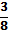 m2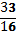         = 13.75%13.75% of the total area is used for services. C1M1A1M1A123C1 for recognising and stating  of residential development is used for the servicesM1 for multiplying  by A1 oe M1 for finding above fraction of 15 and multiplying by 100A1 accept 14 or 13.8M17So  of the residential land is used for services.m2        = 13.75%13.75% of the total area is used for services. 523C1 for recognising and stating  of residential development is used for the servicesM1 for multiplying  by A1 oe M1 for finding above fraction of 15 and multiplying by 100A1 accept 14 or 13.8M18 	a	b i 	ii	cThe volume of the 2 cm cube is 2 × 2 × 2 = 8 cm3.The volume of the 4 cm cube will be 
4 × 4 × 4 = 64 cm3. This is 8 times as much plastic as the 
2 cm cube.The 4 cm dice will use 64 – 8 = 56 cm3 more plastic.(Or could say 8 times as much.)The volume of the 3 cm cube is 3 × 3 × 3 = 27 cm3.The volume of the 2 cm cube is 8 cm3 
so will use 27 – 8 = 19 cm3 more plastic or 27 ÷ 8 = 3.375 times as much.The volume of the 3 cm dice = 27 cm3.The volume of the 4 cm dice = 43 
= 64 cm3.So it needs 64 – 27 = 37 cm3 less plastic.A dice that has twice the volume will have volume ratio of 1 : 2.Hence the length ratio will be 
= 1 : 1.26.Hence the length of the dice will be 2 × 1.26 = 2.52 cm.The advice to give Siobhan is to make the cube with a side length just larger than 2.5 cm.C2B1B1B1B1B1P2B1C13C1 for clear explanation showing how to find volumes of each cubeC1 for clear indication that the volume of the 4cm dice is not twice as much as the 2 cmOr C2 for stating twice as large in dimensions will be 23 as large in volumeB1 for stating 56 cm3 more plasticOr for stating 8 times as muchB1 for finding the volumes of both cubesB1 for finding 19 cm3 more plastic
or for stating 3.375 times as muchB1 for finding the volumes of both cubesB1 for finding 37 cm3 less plasticP1 for setting up ration as 1:2P1 for finding and stating the cube root of ratioB1 for calculation of 2 × cube root of 2C1 for communicating the idea of making a cube just larger than 2.5 cmM18 	a	b i 	ii	cThe volume of the 2 cm cube is 2 × 2 × 2 = 8 cm3.The volume of the 4 cm cube will be 
4 × 4 × 4 = 64 cm3. This is 8 times as much plastic as the 
2 cm cube.The 4 cm dice will use 64 – 8 = 56 cm3 more plastic.(Or could say 8 times as much.)The volume of the 3 cm cube is 3 × 3 × 3 = 27 cm3.The volume of the 2 cm cube is 8 cm3 
so will use 27 – 8 = 19 cm3 more plastic or 27 ÷ 8 = 3.375 times as much.The volume of the 3 cm dice = 27 cm3.The volume of the 4 cm dice = 43 
= 64 cm3.So it needs 64 – 27 = 37 cm3 less plastic.A dice that has twice the volume will have volume ratio of 1 : 2.Hence the length ratio will be 
= 1 : 1.26.Hence the length of the dice will be 2 × 1.26 = 2.52 cm.The advice to give Siobhan is to make the cube with a side length just larger than 2.5 cm.113C1 for clear explanation showing how to find volumes of each cubeC1 for clear indication that the volume of the 4cm dice is not twice as much as the 2 cmOr C2 for stating twice as large in dimensions will be 23 as large in volumeB1 for stating 56 cm3 more plasticOr for stating 8 times as muchB1 for finding the volumes of both cubesB1 for finding 19 cm3 more plastic
or for stating 3.375 times as muchB1 for finding the volumes of both cubesB1 for finding 37 cm3 less plasticP1 for setting up ration as 1:2P1 for finding and stating the cube root of ratioB1 for calculation of 2 × cube root of 2C1 for communicating the idea of making a cube just larger than 2.5 cmMabi 	ii 	iii 0.8 is less than 1 so 68 ÷ 0.8 will be greater than 68 as dividing by a number less than 1 gives an answer greater than you started with. 75 × 20 = 1500 oeThe approximation will be smaller because each term has been rounded down= 5 oeThe approximation will be smaller because the numerator has been rounded up and the denominator rounded down. Dividing a smaller number by a larger number will result in a smaller answer22 × 7.5 = 30 oeThe approximation will be bigger because both numbers have been rounded up and so the estimation is larger than the real answer.C1M1A1P1M1A1P1M1A1P13C1 For greater with a correct explanationM1 for a suitable rounding of each number
A1 for correctly multiplying the rounded numbersP1 for a correct justificationM1 for a suitable rounding of each number
A1 for correctly dividing the rounded numbersP1 for a correct justification M1 for a suitable rounding of each number
A1 for correctly multiplying the rounded numbersP1 for a correct justification In each case answer marks only if the estimation is one that could be done in your head. Award explanation marks only for a valid explanation but allow ft for a given approximationMabi 	ii 	iii 0.8 is less than 1 so 68 ÷ 0.8 will be greater than 68 as dividing by a number less than 1 gives an answer greater than you started with. 75 × 20 = 1500 oeThe approximation will be smaller because each term has been rounded down= 5 oeThe approximation will be smaller because the numerator has been rounded up and the denominator rounded down. Dividing a smaller number by a larger number will result in a smaller answer22 × 7.5 = 30 oeThe approximation will be bigger because both numbers have been rounded up and so the estimation is larger than the real answer.103C1 For greater with a correct explanationM1 for a suitable rounding of each number
A1 for correctly multiplying the rounded numbersP1 for a correct justificationM1 for a suitable rounding of each number
A1 for correctly dividing the rounded numbersP1 for a correct justification M1 for a suitable rounding of each number
A1 for correctly multiplying the rounded numbersP1 for a correct justification In each case answer marks only if the estimation is one that could be done in your head. Award explanation marks only for a valid explanation but allow ft for a given approximationMabThree calculations that approximate to 75, e.g. 1.1 × 75.1 based on 1 × 75             24.7 × 3.2 based on 25 × 3             147 ÷ 1.9 based on 150 ÷ 2 9 ÷ 3 is a better approximation than 
10 ÷ 3 because 9 ÷ 3 is easily worked out in your head with an integer answer whereas 10 ÷ 3 gives a decimal answer.B3C2C223B1 for each example that approximates to 75C1 for use of multiplication and division
C1 for evidence of progression of complexity in the questionsoe C2 for use of mathematical language and possibly connectives in answerMabThree calculations that approximate to 75, e.g. 1.1 × 75.1 based on 1 × 75             24.7 × 3.2 based on 25 × 3             147 ÷ 1.9 based on 150 ÷ 2 9 ÷ 3 is a better approximation than 
10 ÷ 3 because 9 ÷ 3 is easily worked out in your head with an integer answer whereas 10 ÷ 3 gives a decimal answer.723B1 for each example that approximates to 75C1 for use of multiplication and division
C1 for evidence of progression of complexity in the questionsoe C2 for use of mathematical language and possibly connectives in answerM21 The minimum area would be:14.5 × 18.5 = 268.25The maximum area would be less than:15.5 × 19.5 = 302.25Given lengths are 2 sf, so it would be sensible to give area to 2 sf also.Where area = 15 × 19 = 285The sensible answer for the area is 290 m2.268.25302.25268.25 ≤ floor area < 302.25 290 m2M1A1M1A1A1C1B12M1 for multiplying the lower bounds A1 caoM1 for multiplying the upper bounds A1 caoA1 caoC1 for explanation of why 2 sf should be used B1 caoM21 The minimum area would be:14.5 × 18.5 = 268.25The maximum area would be less than:15.5 × 19.5 = 302.25Given lengths are 2 sf, so it would be sensible to give area to 2 sf also.Where area = 15 × 19 = 285The sensible answer for the area is 290 m2.268.25302.25268.25 ≤ floor area < 302.25 290 m272M1 for multiplying the lower bounds A1 caoM1 for multiplying the upper bounds A1 caoA1 caoC1 for explanation of why 2 sf should be used B1 caoM22	a	b	cAssume pallets are at maximum of 525 kg.A 6-axle lorry can carry up to 44 ÷ 0.525 = 83.8So a maximum of 83 pallets per trip. A 5-axle lorry can carry up to 40 ÷ 0.525 = 76.2So a maximum of 76 pallets per trip.80 is less than 83 but more than 76, so choose the 6-axle lorry, as this can do it in one trip.150 pallets can be split into two loads of 75, this is less than 76, so choose 5-axle lorry to make two trips, as this works out cheaper per trip.159 can be split into two loads, 76 + 83. So choose the 5-axle lorry to make one trip, as this is cheaper per trip, and 6-axle lorry to make one trip as this avoids the need for a third trip.6 axle max of 83 pallets5 axle max of 76 palletsB1M1A1A1C2C2C223B1 for stating maximum possible mass of palletM1 for dividing both load limits by maximum pallet massA1 caoA1 cao C2 for clear explanation of correct choiceC2 for clear explanation of correct choiceC2 for clear explanation of correct choice.M22	a	b	cAssume pallets are at maximum of 525 kg.A 6-axle lorry can carry up to 44 ÷ 0.525 = 83.8So a maximum of 83 pallets per trip. A 5-axle lorry can carry up to 40 ÷ 0.525 = 76.2So a maximum of 76 pallets per trip.80 is less than 83 but more than 76, so choose the 6-axle lorry, as this can do it in one trip.150 pallets can be split into two loads of 75, this is less than 76, so choose 5-axle lorry to make two trips, as this works out cheaper per trip.159 can be split into two loads, 76 + 83. So choose the 5-axle lorry to make one trip, as this is cheaper per trip, and 6-axle lorry to make one trip as this avoids the need for a third trip.6 axle max of 83 pallets5 axle max of 76 pallets1023B1 for stating maximum possible mass of palletM1 for dividing both load limits by maximum pallet massA1 caoA1 cao C2 for clear explanation of correct choiceC2 for clear explanation of correct choiceC2 for clear explanation of correct choice.M23 	a	b 	c	d	e 13.25 ≤ runner 1 < 13.3513.295 ≤ runner 2 < 13.3050.4 m is written to 1 dp so could have a value between 0.35 m and 0.449 999 m.0.400 m is written to 3 dp so could have 
a value between 0.3995 m and 0.400 499 9 mIf the answer is required to 3 dp, to provide all the information required, you need to include three places of decimals even if the last digits are 0.  425 cm ≤ length < 435 cmTenth of a metre or 10 cm. Therefore runner 1’s fastest time could be less than that of runner 2. But it is also true that the slowest time for runner 1 is more than the slowest time of runner 2.If each person is measured to the nearest kg. They could all, for example, weigh 100.4 kg and 7 × 100.4 > 700 kg.C2C1C1C1B1B1C2B1C223C2 for clear explanation showing the range of possible values each could haveC1 for clear explanationC1 for communicating clearly this informationC1 for communicating clearly this information B1 for runner 1 limitsB1 for runner 2 limitsC2 for clear explanation showing both possibilitiesB1 for a given exampleC2 for clear explanationM23 	a	b 	c	d	e 13.25 ≤ runner 1 < 13.3513.295 ≤ runner 2 < 13.3050.4 m is written to 1 dp so could have a value between 0.35 m and 0.449 999 m.0.400 m is written to 3 dp so could have 
a value between 0.3995 m and 0.400 499 9 mIf the answer is required to 3 dp, to provide all the information required, you need to include three places of decimals even if the last digits are 0.  425 cm ≤ length < 435 cmTenth of a metre or 10 cm. Therefore runner 1’s fastest time could be less than that of runner 2. But it is also true that the slowest time for runner 1 is more than the slowest time of runner 2.If each person is measured to the nearest kg. They could all, for example, weigh 100.4 kg and 7 × 100.4 > 700 kg.1223C2 for clear explanation showing the range of possible values each could haveC1 for clear explanationC1 for communicating clearly this informationC1 for communicating clearly this information B1 for runner 1 limitsB1 for runner 2 limitsC2 for clear explanation showing both possibilitiesB1 for a given exampleC2 for clear explanationM24Maximum number of people turning up will be 104 (as 105 will round to 110).Assume 5% of the 280 do not turn up.0.05 × 280 = 14Hence assume 266 seats already taken.365 – 266 = 99 free seatsIf the estimate of how many will fail to turn up is correct, 266 seats will be taken with advance sales. This leaves 99 seats free. If up to 99 extra people turn up, they all get seats. If 100–104 turn up, some will not get a seat. So it is possible they will all get seats.B1B1B1B1C23B1 for stating maximum number of people that could turn upB1 for finding the assumed number not turning upB1 for finding assumed seats takenB1 for finding assumed number of free seatsC2 for clear explanation using all the calculated dataM24Maximum number of people turning up will be 104 (as 105 will round to 110).Assume 5% of the 280 do not turn up.0.05 × 280 = 14Hence assume 266 seats already taken.365 – 266 = 99 free seatsIf the estimate of how many will fail to turn up is correct, 266 seats will be taken with advance sales. This leaves 99 seats free. If up to 99 extra people turn up, they all get seats. If 100–104 turn up, some will not get a seat. So it is possible they will all get seats.63B1 for stating maximum number of people that could turn upB1 for finding the assumed number not turning upB1 for finding assumed seats takenB1 for finding assumed number of free seatsC2 for clear explanation using all the calculated dataM2512.25 seconds ≤ time < 12.35 seconds99.995 m ≤ distance < 100.005 mSpeed = distance ÷ timeGreatest speed is longest distance divided by shortest time 
= 100.005 ÷ 12.25 
= 8.163 67 m/s8.164 m/sB1B1M1C1M1A12B1 for time rangeB1 for distance rangeM1 for correct formula used for speedC1 for explanation of longest distance used with shortest timeM1 for divisionA1 for suitably rounded speed (4 or 5 sf)M2512.25 seconds ≤ time < 12.35 seconds99.995 m ≤ distance < 100.005 mSpeed = distance ÷ timeGreatest speed is longest distance divided by shortest time 
= 100.005 ÷ 12.25 
= 8.163 67 m/s8.164 m/s62B1 for time rangeB1 for distance rangeM1 for correct formula used for speedC1 for explanation of longest distance used with shortest timeM1 for divisionA1 for suitably rounded speed (4 or 5 sf)M26124.5 ≤ volume < 125.5Take cube root for lengths of sides, giving:4.993 324 4 ≤ length < 5.006 657 8Area of side will be square of lengths, giving:24.933 289 ≤ area < 25.066 62224.93 cm2 ≤ area < 25.07 cm2B1P1A1P1A12B1 for stating limits of accuracy for volumeP1 for finding cube root to find lengthA1 for un rounded limits to lengthP1 for squaring unrounded length limitsA1 for rounded limits to 3 or 4 sfM26124.5 ≤ volume < 125.5Take cube root for lengths of sides, giving:4.993 324 4 ≤ length < 5.006 657 8Area of side will be square of lengths, giving:24.933 289 ≤ area < 25.066 62224.93 cm2 ≤ area < 25.07 cm252B1 for stating limits of accuracy for volumeP1 for finding cube root to find lengthA1 for un rounded limits to lengthP1 for squaring unrounded length limitsA1 for rounded limits to 3 or 4 sfM27 	a i	ii	iii	bThe maximum for which no grade is achieved by 5 students occurs when each grade is achieved by 4 students, which means 6 × 4 = 24 students. Hence, having one more student will guarantee that at least one grade is achieved by 5 students.True. When n = k, each box contains 1 ball. So when n > k at least one box contains at least two balls.False , for example if n = 5 and 
k = 2,  = = 2.5As you cannot have half a ball, the statement is false.False, as a normal year has 365 days there are 366 people, there must be at least two people who share a birthday.OR this could be possible in a leap year, but then not necessarily so.At least 25 students C1C1C1C1C1C1M1M1A12C1 for explaining how it is true: can use example or diagram to show thisC1 for clear communication C1 for explaining how it is trueC1 for clear communicationC1 for explaining how it is trueC for clear communicationM1 for least number with no grade with 5 studentsM1 for adding one more studentA1 caoM27 	a i	ii	iii	bThe maximum for which no grade is achieved by 5 students occurs when each grade is achieved by 4 students, which means 6 × 4 = 24 students. Hence, having one more student will guarantee that at least one grade is achieved by 5 students.True. When n = k, each box contains 1 ball. So when n > k at least one box contains at least two balls.False , for example if n = 5 and 
k = 2,  = = 2.5As you cannot have half a ball, the statement is false.False, as a normal year has 365 days there are 366 people, there must be at least two people who share a birthday.OR this could be possible in a leap year, but then not necessarily so.At least 25 students 92C1 for explaining how it is true: can use example or diagram to show thisC1 for clear communication C1 for explaining how it is trueC1 for clear communicationC1 for explaining how it is trueC for clear communicationM1 for least number with no grade with 5 studentsM1 for adding one more studentA1 caoM28 a	b	c	dLength of A4 paper = 297mm 
= 2.97 × 102 mm1 mm = 1 × 10-6 km Area A4 paper = 2.97 × 102 × 1 × 10 -6 km     =2.97 × 10(2-6) = 2.97 × 10-4 kmor 297 ÷ 1 000 000 = 0.000297 =2.97 × 10-4 km3–3 = 3 = 
 – 9 = –8The two numbers are not equal.162 = (2 × 8)2 = (21 × 23)2 =( 2(1 + 3))2 = (24)2 = 2(4 × 2) = 284 × 3= 4 × × 3 ×
          = 4 × 3 × ×           = 12 × 3 = 36    = = Is = 36?We know that = 20 so will be less than 20 and therefore not 36.Or===367==But 1296 ≠ 343So:FalseFalse True FalseM1A1C1C2C2C22M1 for getting units into mm the convert to mA1 for finding correct length of A4C1 for effective use of SI in calculation Can also use an approximation of the length of A4 paperC2 for clear explanation and stating falseC2 for clear explanation and stating trueC2 for clear explanation and stating falseH28 a	b	c	dLength of A4 paper = 297mm 
= 2.97 × 102 mm1 mm = 1 × 10-6 km Area A4 paper = 2.97 × 102 × 1 × 10 -6 km     =2.97 × 10(2-6) = 2.97 × 10-4 kmor 297 ÷ 1 000 000 = 0.000297 =2.97 × 10-4 km3–3 = 3 = 
 – 9 = –8The two numbers are not equal.162 = (2 × 8)2 = (21 × 23)2 =( 2(1 + 3))2 = (24)2 = 2(4 × 2) = 284 × 3= 4 × × 3 ×
          = 4 × 3 × ×           = 12 × 3 = 36    = = Is = 36?We know that = 20 so will be less than 20 and therefore not 36.Or===367==But 1296 ≠ 343So:FalseFalse True False92M1 for getting units into mm the convert to mA1 for finding correct length of A4C1 for effective use of SI in calculation Can also use an approximation of the length of A4 paperC2 for clear explanation and stating falseC2 for clear explanation and stating trueC2 for clear explanation and stating falseH29	a	b	c	ivSo 42= 1652 = 25 So is between 4 and 5 So not less but equal to=Consider 0.6 =Hence  > 0.6FalseTrue FalseTrue M1A1M1A1M1A1C1M1A1C12M1 for finding a suitable comparisonA1 for showing it is false and stating suchM1 for showing the square of the limitsA1 for showing it is true and stating suchM1 for showing A1 for showing it is false and stating suchC1 for explaining they are in fact equal.M1 for showing both in similar comparable termsA1 for showing it is true and stating suchC1 for clear concise communication of methodH29	a	b	c	ivSo 42= 1652 = 25 So is between 4 and 5 So not less but equal to=Consider 0.6 =Hence  > 0.6FalseTrue FalseTrue 102M1 for finding a suitable comparisonA1 for showing it is false and stating suchM1 for showing the square of the limitsA1 for showing it is true and stating suchM1 for showing A1 for showing it is false and stating suchC1 for explaining they are in fact equal.M1 for showing both in similar comparable termsA1 for showing it is true and stating suchC1 for clear concise communication of methodH30Odd one out is .M3A12M1 for showing 27(-) = M1 for showing 25(-) = M1 for showing 3-1 = A1 caoH30Odd one out is .42M1 for showing 27(-) = M1 for showing 25(-) = M1 for showing 3-1 = A1 caoH31x= y=Square both sides:= Hence √x = yHence x2 = yAny example where x is the square of y,e.g.  x = 1, y = 1
        x = 4, y = 2
        x = 9, y = 3 M2A1C12M1 for squaring both sides to make information clearer
M1 for considering only the denominatorA1 for a correct exampleC1 for clear progression through the solutionH31x= y=Square both sides:= Hence √x = yHence x2 = yAny example where x is the square of y,e.g.  x = 1, y = 1
        x = 4, y = 2
        x = 9, y = 3 42M1 for squaring both sides to make information clearer
M1 for considering only the denominatorA1 for a correct exampleC1 for clear progression through the solutionH322.5 × 103 = 2500         Too small2.5 × 104 = 25 0002.5 × 105 = 250 000   Too big n = 4M1A12M1 for using trial and improvement A1 for correct answerH322.5 × 103 = 2500         Too small2.5 × 104 = 25 0002.5 × 105 = 250 000   Too big n = 422M1 for using trial and improvement A1 for correct answerH33 a	b	c 	d	e	f	g	h	i	j0.60.91.30.30.11.21.51.42.13.5B1B1B1B1B1B1B1B1B1B12caocaocaocaocaocaocaocaocaocaoH33 a	b	c 	d	e	f	g	h	i	j0.60.91.30.30.11.21.51.42.13.5102caocaocaocaocaocaocaocaocaocaoH34Try a = 3, b = 4 = = = 5      a + b = 7Statement is false.M1A1C12M1 for finding an example which disproves the statementA1 for stating it is falseC1 for clear communication of the solutionH34Try a = 3, b = 4 = = = 5      a + b = 7Statement is false.32M1 for finding an example which disproves the statementA1 for stating it is falseC1 for clear communication of the solutionH35For example: 2÷  =  
The cancels from numerator and denominator leaving 2, an integer.B1P1C12B1 for a correct division of two surdsP1 for showing how the surds will leave an integer answerC1 for clear communicating of method usedH35For example: 2÷  =  
The cancels from numerator and denominator leaving 2, an integer.32B1 for a correct division of two surdsP1 for showing how the surds will leave an integer answerC1 for clear communicating of method usedH36 a	bFor example: 3 + and 3 – For example: and B1B12B1 for a correct possible pair of surdsB1 for a correct possible pair of surdsH36 a	bFor example: 3 + and 3 – For example: and 22B1 for a correct possible pair of surdsB1 for a correct possible pair of surdsH37is more than 1 and less than 2, since = 1 and = 2.So 1 + is more than 2 and less than 3.C1C12C1 for explaining the integer range for C1 for explaining how this relates to the 2 and 3 metresH37is more than 1 and less than 2, since = 1 and = 2.So 1 + is more than 2 and less than 3.22C1 for explaining the integer range for C1 for explaining how this relates to the 2 and 3 metresH38 a	bEarth diameter = 1.2756 × 104  kmSo radius = 6.378 × 103Population = 7.185004 × 109Surface area sphere = 4πr2Surface area of the earth =4 x π x(6.378 x 103)2= 5.1118593 x 108 km2Per person  = 
 =0.07114622 km20.07 km2It reduces the total surface area by 30% of the total. Multiply the area per person by 0.3.The revised answer is 0.021 km2.M1A1M1M1A1M1A1C1C22M1 for halving diameterA1 for correct radiusM1 for applying correct formulaM1 for using correct formula with correct datacao not roundedCorrect division of surface area by populationA1 correct answer rounded to 1 or 2 sfC1 for a clear communication of solutionC2 for a clear explanation of how the percentage makes a differenceH38 a	bEarth diameter = 1.2756 × 104  kmSo radius = 6.378 × 103Population = 7.185004 × 109Surface area sphere = 4πr2Surface area of the earth =4 x π x(6.378 x 103)2= 5.1118593 x 108 km2Per person  = 
 =0.07114622 km20.07 km2It reduces the total surface area by 30% of the total. Multiply the area per person by 0.3.The revised answer is 0.021 km2.102M1 for halving diameterA1 for correct radiusM1 for applying correct formulaM1 for using correct formula with correct datacao not roundedCorrect division of surface area by populationA1 correct answer rounded to 1 or 2 sfC1 for a clear communication of solutionC2 for a clear explanation of how the percentage makes a differenceH39	a	b 	cTrue. All terminating decimals can also be written as fractions, for example:0.456 = 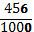 True. For example: a = 0.4242…….100a = 42.42…….100a –a = 42.42…..-0.42…Therefore 99a =42 a = For the recurring decimal with n repeating digits, replace the 100 above by 10n and this will make it possible to follow the same procedure and find the fraction.False. Irrational numbers cannot be expressed in the form a/b where a and b are integers; for example, π and  are irrational numbers.B1C1B1C1C2C22True followed by a clear exampleC1 clear explanation B1 for work showing how you change a recurring decimal to fractionC1 for clear explanation C2 for clear explanation showing how all recurring decimals can be treated in this way to get to a fractionC2 Clear explanation showing definition of rational numbers and at least one exampleH39	a	b 	cTrue. All terminating decimals can also be written as fractions, for example:0.456 = True. For example: a = 0.4242…….100a = 42.42…….100a –a = 42.42…..-0.42…Therefore 99a =42 a = For the recurring decimal with n repeating digits, replace the 100 above by 10n and this will make it possible to follow the same procedure and find the fraction.False. Irrational numbers cannot be expressed in the form a/b where a and b are integers; for example, π and  are irrational numbers.82True followed by a clear exampleC1 clear explanation B1 for work showing how you change a recurring decimal to fractionC1 for clear explanation C2 for clear explanation showing how all recurring decimals can be treated in this way to get to a fractionC2 Clear explanation showing definition of rational numbers and at least one exampleH40 a	b	c	d 	eIf the prime factors of the denominator of a fraction in its simplest form are only 2 and/or 5 its decimal will terminate. So the following are terminating:  ,,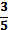 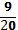 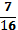  is non-terminating because the prime factors of 6 are 2 and 3. Any multiple of  where the numerator is not a factor or a multiple of 6 will also be recurring.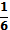  == 2 × 0.166 666…. = = × =0.1666…. ÷ 10Easy to convert are 0.027 272 7… and 0.272 727…..Since after multiplying by 100 in each case, you can eliminate the infinite recurrence to be left with a simple fractionThe hardest to convert are 2.727 272 and 27.272 727 only because the result will give an improper fraction.But any decimal with n recurring digits can be changed to a fraction by multiplying by 10n and eliminating the infinite part. a = 2.727 272…..100a = 272.7272…….100a – a = 27099a = 270a = a = 27.27272…..100a = 2727.272…….100a – a = 270099a = 2700a =  which is  × 10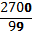 C2B1C2C1C1C1C1C1M1A1A1C12C2 for clarity of explanation B1 for the 3 correct fractions C2 for clear explanationC1 for clear communication of methodC1 for clear communication of methodC1 for clear explanation of easyC1 for clear explanation of more difficultC1 for clear explanation for any recurring decimalM1 for correct method of converting recurring decimal to fractioncaocaoC1 clear communication of full answer.H40 a	b	c	d 	eIf the prime factors of the denominator of a fraction in its simplest form are only 2 and/or 5 its decimal will terminate. So the following are terminating:  ,, is non-terminating because the prime factors of 6 are 2 and 3. Any multiple of  where the numerator is not a factor or a multiple of 6 will also be recurring. == 2 × 0.166 666…. = = × =0.1666…. ÷ 10Easy to convert are 0.027 272 7… and 0.272 727…..Since after multiplying by 100 in each case, you can eliminate the infinite recurrence to be left with a simple fractionThe hardest to convert are 2.727 272 and 27.272 727 only because the result will give an improper fraction.But any decimal with n recurring digits can be changed to a fraction by multiplying by 10n and eliminating the infinite part. a = 2.727 272…..100a = 272.7272…….100a – a = 27099a = 270a = a = 27.27272…..100a = 2727.272…….100a – a = 270099a = 2700a =  which is  × 10112C2 for clarity of explanation B1 for the 3 correct fractions C2 for clear explanationC1 for clear communication of methodC1 for clear communication of methodC1 for clear explanation of easyC1 for clear explanation of more difficultC1 for clear explanation for any recurring decimalM1 for correct method of converting recurring decimal to fractioncaocaoC1 clear communication of full answer.H41Using the sine rule: = sin B = 35 ×   To maximise the angle we need to maximise this calculation by using the upper bound of sin 61° and 35 cm and the lower bound of 42 cm:sin B = 35.5 ×  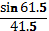 sin B = 0.751 759 2B = sin-1 0.751 759 2B = 48.742 997°B = 48.7 (3sf)M2B1C1B1B1B12M2 showing how the sine rule is applied in this situationB1 for setting the equation with sinB as subjectC1 for clear explanation of how we maximise the calculationB1 for calculation used with correct boundsB1 for correct value not roundedB1 for correct answer to 2 or 3 sfH41Using the sine rule: = sin B = 35 ×   To maximise the angle we need to maximise this calculation by using the upper bound of sin 61° and 35 cm and the lower bound of 42 cm:sin B = 35.5 ×  sin B = 0.751 759 2B = sin-1 0.751 759 2B = 48.742 997°B = 48.7 (3sf)72M2 showing how the sine rule is applied in this situationB1 for setting the equation with sinB as subjectC1 for clear explanation of how we maximise the calculationB1 for calculation used with correct boundsB1 for correct value not roundedB1 for correct answer to 2 or 3 sfH